Программа 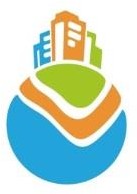 международной экологической акции «Чистый берег»	11 сентября 2021 годаМесто проведения: поселок Тарховка, Курортный р-н, г. СПб 10.00Станция метро «Беговая», ул. Туристская:Сбор участников у волонтеров с флагами акции «Чистый берег».  10.00-10.45Распределение по автобусам. Посадка в автобусы с опознавательными табличками акции «Чистый берег». 10.45Отправление автобусов с участниками акции. 11.15 -11.30Прибытие участников на место проведения акции: поселок Тарховка. Распределение потоков от автобуса.Раздача материалов эколого-просветительского квеста, уборочного инвентаря, СИЗов у нескольких точек выдачи.Регистрация участников, которые приехали самостоятельно.  11.30 – 11.45Построение участников у сцены с соблюдение социальной дистанции 1,5 метра. Сбор по командамВводные слова ведущего. 11.45 – 12.00Приветствие Губернатора Санкт-Петербурга (или его представителей). Приветственные слова почетных гостей акции (главы администрации Курортного района, иностранных гостей).Представление стран-партнеров Акции  12.00 – 12.20История Акции. Введение в легенду эколого-просветительского квеста акции (требует уточнения). 12.20Торжественный старт акции «Чистый Берег» 2021. 12.40-14.30Прохождение этапов эколого-просветительского квеста акции.Экскурсия для почетных гостей по станциям квеста, приглашение к кофе-брейку.Мониторинг морского мусора на отведенном участке прибрежной линии. 14.30-15.30Уборка прибрежной территории Финского залива.Подведение итогов  мониторинга морского мусора по методике ХЕЛКОМ. 15.00-15.50Окончательное завершение квеста после уборки прибрежной территории, сдача маршрутных карт. Полевая кухня для всех участников.Приемка собранного мусора и раздельно собранных отходов.Объявление об окончании эколого-просветительского квеста со сцены.  15.50-16.10Подведение итогов акции (обработка и подсчет итогов квестов и численных показателей собранных отходов).  Интерактивная и развлекательная часть.  16.10-16.20Объявление команд победителей и награждение.Торжественное завершение акции «Чистый берег 2021». 16.20-16.40Посадка в автобусы обратно к станции метро «Беговая». 16.40-17.20Отправление автобусов с участниками акции.Прибытие автобусов с участниками к станции метро «Беговая».